Date – Time – Time Difference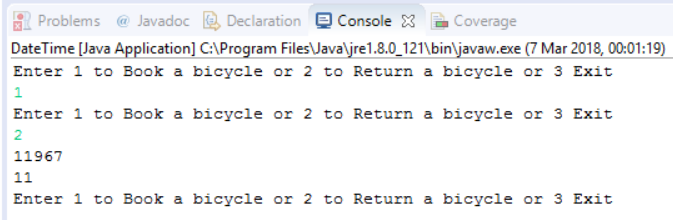 import java.util.Date;import java.text.DateFormat;import java.text.SimpleDateFormat;import java.util.*;import java.lang.System;import java.time.Duration;import java.time.Instant;public class DateTime {	static Date d1, d2;	public static void main(String[] args) {		Scanner in = new Scanner(System.in);		System.out.println("Enter 1 to Book a bicycle or 2 to Return a bicycle or 3 Exit");		int userChoice = in.nextInt();		while (userChoice != 3){			switch (userChoice) {            case 1:  bookBicycle();                     break;            case 2:  returnBicycle();                     break;			}			System.out.println("Enter 1 to Book a bicycle or 2 to Return a bicycle or 3 Exit");			userChoice = in.nextInt();		}		in.close();	}	static void bookBicycle(){		d1 = new Date();	}	static void returnBicycle(){		d2 = new Date();		System.out.println(d2.getTime()-d1.getTime()); //difference in milliseconds. 		System.out.println((d2.getTime()-d1.getTime())/1000); 	}}